Boston Synchronized Skating ClassicVendor ApplicationFriday/Saturday, November 15/16, 2019New England Sports Center, 121 Donald Lynch Blvd, Marlborough, MACompany/Name:________________________________________________Address:______________________________________________________City: ____________________________________  State: _______________Email:________________________________________________________Phone: ________________Contact Name: __________________________Description of products to be sold: ________________________________________________________________________________________________________________________________________________________Need access to electricity?   Yes_____     No ______(please bring your own extension cord/s)Table Configuration Option (see accompanying diagrams)#1 ($125)____   #2 ($175)____   #3 ($250)_____    #4 ($325)____Please mail completed Vendor Application and check for appropriate amount payable to Team Excel to:Deanne Benson115 Guggins LaneBoxborough, MA 01719Vendor application deadline November 1, 2019Questions: contact Deanne Benson at chair@bostonsynchroclassic.comVendor Table Configuration Options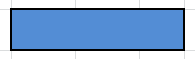 Option #1:One 8’ table$125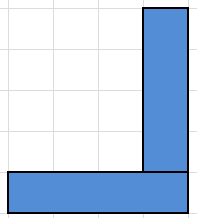 Option #2:Two 8’ tables$175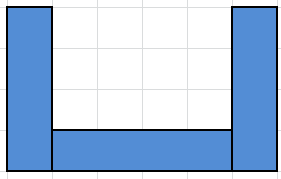 Option #3:Three 8’ tables$250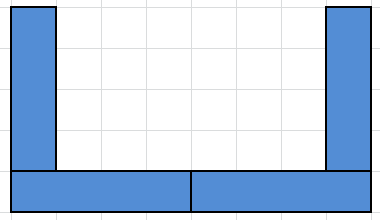 Option #4:Four 8’ tables$325	